INTERNATIONAL WORLD NETBALL UMPIRE INSPIRATION UMPIRING CLINICSBC NETBALL IS HONORED TO HAVE CHRIS CAMPBELL – INTERNATIONAL WORLD NETBALL UMPIRE DELIVER THE FOLLOWING UMPIRING SESSIONS – NOT TO BE MISSED!THEORY RULES UMPIRING SESSIONWHEN: Sunday 20 November 2022 9.00am – 10.00am PRACTICAL UMPIRING SESSIONWHEN:  Sunday 20 November 2022 10.00am – 11.00am Location: Collingwood High School, 70 Morven Drive, West Vancouver – School Gym Important Reminder: You must be a member of BC Netball to attend and please pre-register as there will be no drop-ins accepted and we want to ensure we have great participation to learn from this incredible International umpire – Thank youBRITISH COLUMBIA NETBALL ASSOCIATION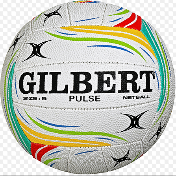 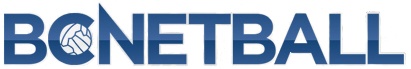 REGISTRATIONEMAIL CAREENE ANDREWS TO:  careene@kahuitautoko.com or phone: 604 569 1990 or Cellphone: 778 837 2107NAMECLUB / MEMBEREMAIL OR PHONE CONTACTATTENDING BOTH SESSIONS (Tick)ATTENDING THEORY OR PRACTICAL